Мит о потопуМит је колективно предање у које се верује,настао је у најстарије време и илуструје најстарије првобитне представе човекове неразвијене свести.Класични митови говоре о боговима херојима и натприродним бићима.Доминира фантастична слика света човека који у незнању покушава да објасни појаве у природи.касније се миту приступа рационално(разумски),са свешћу о измишљеним догађајима које казује.Проналази се историјско језгро митова,или се тумаче на алегоријски начин,открива се њихово пренесено значење.Наука о књижевности данас тумачи мит на симболички начин и у њему открива оно што се понавља у људској судбини.Стари завет је зборник канонских књига који сачињавају први део  Библије,написаних пре појаве Исуса Христа,у преводу значи стари савез,односно,договор  Бога са  људима, о међусобном уважавању.,може се тумачити и као тестамент.Ако се књиге старог завета читају по реду,открива се стварање Земље и Васионе,историја развитка старог света.„Потоп” преусмерава овде. За друге употребе, погледајте Потоп (вишезначна одредница).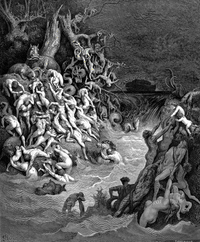 Потоп Густава ДореаМит о великом потопу се налази у предањима многих народа, између осталог у сумерском Епу о Гилгамешу, грчком Деукалиону и јеврејском предању о Нојевој барци, индијском спису Махабхарата, библији.Нојев потоп је по јудејско-хришћанском учењу сачуваном у Старом завету (Ис 54,9), „послан Богом на грешну земљу и потопио грешни род људски да би се спасло само осам душа смештених у ковчегу (лађи)“.[1]„Господ је затворио врата ковчега, после чега, 600. године Нојевог живота, 17. дана другога месеца, развалише се сви извори великог бездана, и отворише се уставе небеске, и удари дожд на земљу за 40 дана и отворише се уставе небеске“ (Постање 7,11-12).У време око 3246. године п. н. е по библијским изворима: Вода је лила пет месеци и покрила брда за 15 лаката. После тога вода је почела опадати, и у 18. дан седмог месеца ковчег се зауставио на планини Арарат.Тек после три месеца појавила се површина планинских висова, и након 40 дана Ноје је пустио голуба да сазна у којем је стању вода – три пута, који је најзад донео маслинову гранчицу (данас симбол мира), што је Ноју био знак да може изаћи са њудима и животињама (свака врста је била заступљена), а то се догодило 601. године Нојевог живота, на дан нове године, а у 27. дан другога месеца.Задатак:Прочитај пажњиво причу из СТАРОГ ЗАВЕТА И .повежи је саједанаестом плочом Епа о Гилгамешу.Уочићеш да се дела кљижевности старог века заснивају на митској грађи,да су везана за исте теме и проблеме.Легенда о потопу налази у Старом завету, у Књизи постања.однос човека и Бога и став Бога као творца света, природе, човека и свих живих бића према властитом делу..Запажају елементе персонификације и антропоморфне елементе у представи о Богу.Препознају Бога као врховну моралну инстанцу која утврђује, одржава и брани друштвени и морални поредак и тумачи потоп као божју казну за моралне девијације и непокорност људи.Анализирају Господова упутства за грађење „небеског ковчега” (Нојеве лађе, барке, Арке) и спасавање живог света од потопа и сврху тог поступка.Образлажу естетичку делотворност сцене потопа, издвајајући примере хипербола, метафора, анафора, полисиндета, набрајања, понављања, инверзија.Уочавају бројеве у тексту и тумаче њихову функцију и симболику.Издвајају и тумаче Господова обраћања Ноју; уочавају Нојеву беспоговорну покорност.Објашњавају сврху и значење жртвених обреда у друштвима старог века и тумаче Нојеву „жртву паљеницу” као израз верности, покорности и захвалности Богу за савете, поуке и спас од разорне олује.Тумаче симболику мотива воде и ветра, гаврана, голубице са маслиновом гранчицом, дуге.Посебно коментаришу завршне Господове речи и смисао благослова којим се обнавља и јамчи савез Бога и човека.Указују на примере прецизног датирања догађаја и одређивање њиховог трајања и закључују да се тиме ствара утисак веродостојности приказаних збивања и ликова, а текст добија обележја летописа или хронике.Одређују својства библијског стила(понављања, устаљени бројеви, општа места/топоси, анафора, полисиндет, набрајање и градација, инверзије, архаична лексика, метафоре и симболи, алегоријска значења, наративност, ритмичност, узвишеност, реторичност Износе и образлажу своја размишљања и ставове о човековом односу према природи и одговорности за будућност Земље.